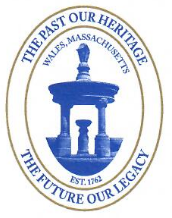 Town of WalesFinance Committee Meeting AgendaThursday, February 11, 2021 @ 6:00 pmCall to OrderCHAIRMAN’S ANNOUNCEMENTSPursuant to Governor Baker’s March 12, 2020 Order Suspending Certain Provisions of the Open Meeting Law, G.L. c. 30A, §18, and the Governor’s March 15, 2020 Order imposing strict limitation on the number of people that may gather in one place, this meeting of the Wales Finance Committee is being conducted via remote participation. No in-person attendance of members of the public will be permitted, but every effort will be made to ensure that the public can adequately access the proceedings in real time. In the event that we are unable to do so, despite best efforts, we will post on the Town of Wales website an audio or video recording, transcript, or other comprehensive record of proceedings as soon as possible after the meeting. Dial in using your phone. 
United States: +1 (602) 580-9317

Access Code: 7016889
Old BusinessJanuary 14, 2021 meeting minutes review and vote to approveNew BusinessReview budget request with Town ClerkReview budget request with Fire ChiefReview additional FY22 budget requests receivedReview new transfer requests if anyDiscuss new Financial Committee Chair & rolesSet date for next meetingAdjournThe items listed above which may be discussed at the meeting are those which are reasonably anticipated by the Chairperson. Not all items listed may be discussed and others, not listed, may be brought up for discussion to the extent permitted by law. 